货物采购项目要求项 目 名 称：拖鞋、消毒柜等货物采购备案文号：项目流水号[2021]10339号、项目流水号[2021]10073号文件编号：FS2021116     采 购 人：内蒙古自治区人民医院2021年9月投标人须知投标人须知前附表采购内容与技术服务相关要求第一部分：供货明细：报价要求：报价必须包含本采购项目货物的供货、运输费、及售后服务、税金等一切费用。交货期：合同签订后7日内完成供货。4、质保期：质保期内设备出现任何故障中标供应商负责免费维修或更换，质保期内设备运行中出现任何问题，厂家需在2小时内到场解决。5、安装需要配合科室时间，安装时不得影响科室的正常工作。6、付款方式：验收合格后付合同金额90%货款，余10%质保金1年后后付清。7、谈判会当日提供所投货物详细产品介绍参数及图片。第二部分：供货明细：备注：对讲机项目技术要求1、不少于16个信道，频率范围403-470MHZ2、电池工作时间长，快速充电，省电，待机时间不少于8小时3、通话距离不少于1500米，音质清晰，抗噪音，通话保障不串频。4、坚固耐摔，防水防尘5、无需显示屏，键盘，具有语音告知功能，使用方便6、配置与附件:（1）标配2块原厂电池、充电器、座充器（2）标配原厂皮带夹查（3）中标后15日内供货报价要求：报价必须包含本采购项目货物的供货、运输费、及售后服务、税金等一切费用。交货期：合同签订后7日内完成供货。4、质保期：质保期内设备出现任何故障中标供应商负责免费维修或更换，质保期内设备运行中出现任何问题，厂家需在2小时内到场解决。5、安装需要配合科室时间，安装时不得影响科室的正常工作。6、付款方式：验收合格后付合同金额90%货款，余10%质保金1年后后付清。7、谈判会当日提供所投货物详细产品介绍参数及图片。第三部分：供货明细：医保读卡器图样：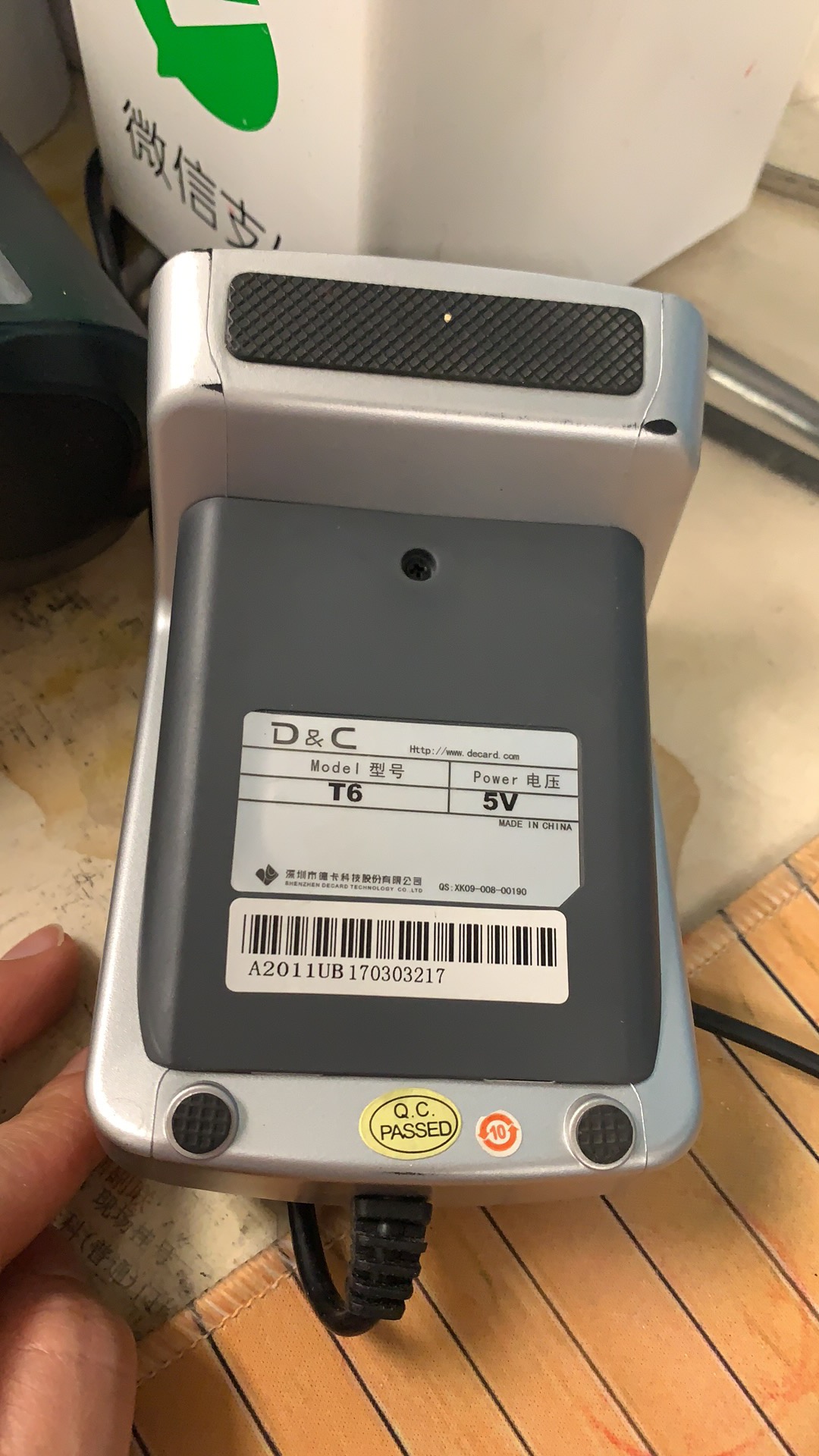 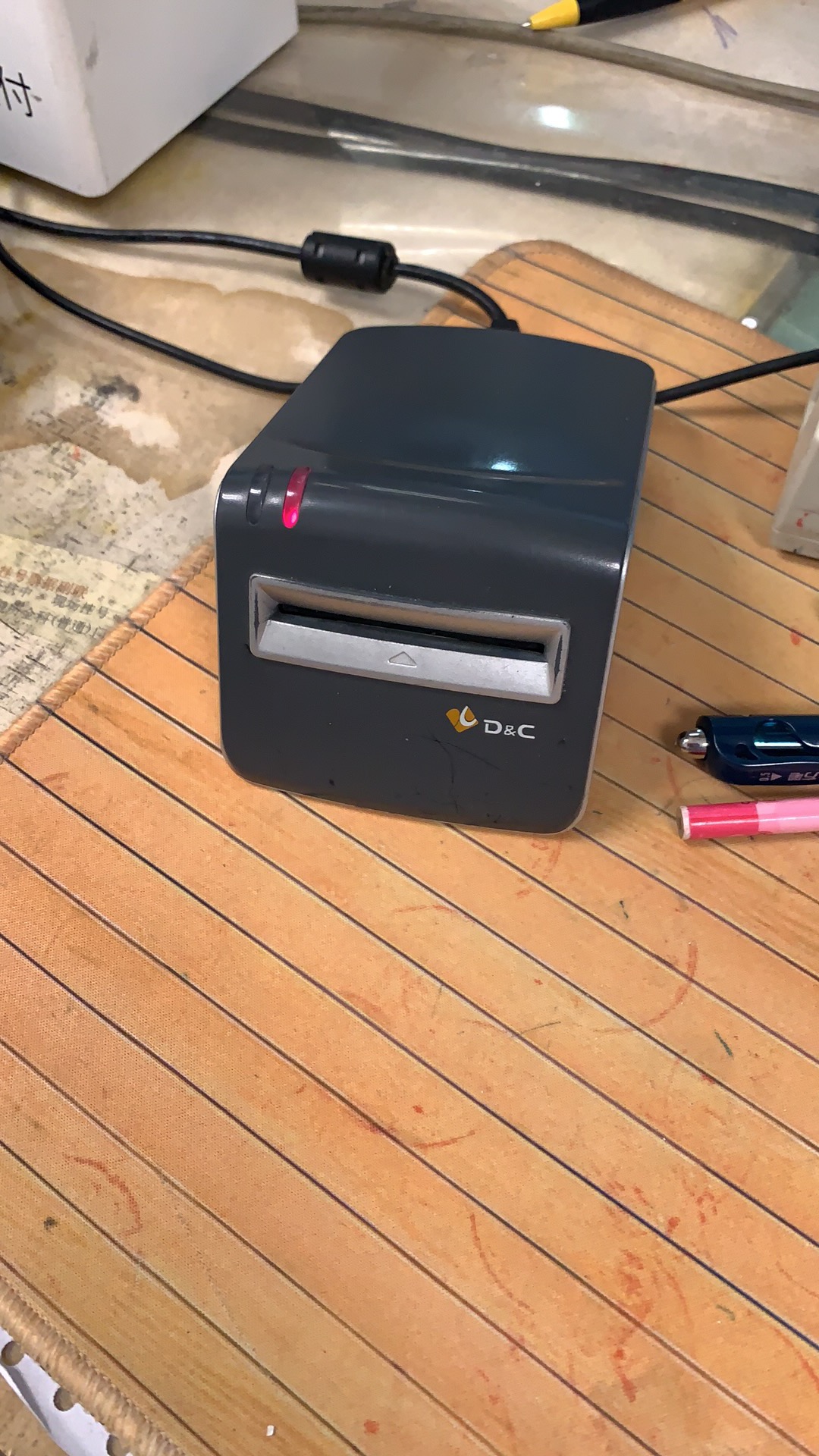 2、报价要求：报价必须包含本采购项目货物的供货、运输费、安装及售后服务、税金等一切费用。3、交货期：合同签订后7日内完成供货。4、质保期：质保期内设备出现任何故障中标供应商负责免费维修或更换，质保期内设备运行中出现任何问题，厂家需在2小时内到场解决。如因产品质量问题无法正常使用，采购人有权要求其无条件免费予以更换或将货物退回,由此产生的任何费用，须由中标供应商承担。5.中标供应商应安排专人负责项目的货物配送工作，并由中标供应商自身承担送货过程中产生的一切相关费用。6、安装需要配合科室时间，安装时不得影响科室的正常工作。7、付款方式：验收合格后付合同金额90%货款，余10%质保金1年后后付清。8、谈判会当日提供所投货物详细产品介绍参数及图片。投标商需保障设备供货后能正常读内蒙地区医保卡，否则不予验收合格。第四部分：1、供货明细：2、报价要求：报价必须包含本采购项目货物的供货、运输费、售后服务、税金等一切费用。3、交货期：合同签订后7日内完成供货。4、付款方式：验收合格后付全部货款。5、质保期：质保期内货物出现任何故障中标供应商负责免费维修或更换，质保期内货物出现任何问题，厂家需在2小时内到场解决。如因产品质量问题无法正常使用，采购人有权要求其无条件免费予以更换或将货物退回,由此产生的任何费用，须由中标供应商承担。6.中标供应商应安排专人负责项目的货物配送工作，并由中标供应商自身承担送货过程中产生的一切相关费用。7、谈判会当日必须提供上表所有货物样品。第五部分：1、供货明细：2、报价要求：报价必须包含本采购项目货物的供货、运输费、售后服务、税金等一切费用。3、交货期：合同签订后7日内完成供货。4、付款方式：验收合格后付全部货款。5、质保期：质保期内货物出现任何故障中标供应商负责免费维修或更换，质保期内货物出现任何问题，厂家需在2小时内到场解决。如因产品质量问题无法正常使用，采购人有权要求其无条件免费予以更换或将货物退回,由此产生的任何费用，须由中标供应商承担。6.中标供应商应安排专人负责项目的货物配送工作，并由中标供应商自身承担送货过程中产生的一切相关费用。7、谈判会当日必须提供上表所有货物样品。第六部分：供货明细：2、报价要求：报价必须包含本采购项目货物的供货、运输费、安装及售后服务、税金等一切费用。3、交货期：合同签订后7日内完成供货。4、质保期：质保期内设备出现任何故障中标供应商负责免费维修或更换，质保期内设备运行中出现任何问题，厂家需在2小时内到场解决。如因产品质量问题无法正常使用，采购人有权要求其无条件免费予以更换或将货物退回,由此产生的任何费用，须由中标供应商承担。5.中标供应商应安排专人负责项目的货物配送工作，并由中标供应商自身承担送货过程中产生的一切相关费用。6、安装需要配合科室时间，安装时不得影响科室的正常工作。7、付款方式：验收合格后付合同金额90%货款，余10%质保金1年后后付清。8、谈判会当日提供所投货物详细产品介绍参数及图第二章 报价表报价表供应商名称（加盖公章）                               说明:1.所有价格均系用人民币表示，单位为元，精确到个数位。2.报价包括本采购项目货物的供货、运输费、售后服务、税金等一切费用。法定代表人或法人授权代表（签字）：年    月     日序号项 目内  容1采购人名称内蒙古自治区人民医院2项目名称拖鞋、消毒柜等货物采购3采购范围拖鞋、消毒柜等货物采购4供应商资格要求（一）符合《中华人民共和国政府采购法》第二十二条中的规定。（二）营业执照具有上述采购内容的经营范围。5报价相关要求竞争性谈判1.投标供应商需在会议当日递交首轮报价表与最终报价表。2.投标供应商首轮报价以及最终报价均以书面形式须由法定代表人或其授权人签字确认并加盖公章后，在规定的时间内递交。    3.报价表需要列明货物品牌、型号、生产企业、数量、单价、总价、质保期及交货期等内容。4.投标供应商仔细阅读本文件中“第二章 采购内容与技术服务相关要求”，必须满足全部要求的情况下方可报价，供应商递交报价表即视为响应全部项目要求。5.报价表模板详见第三章。6会议时间及地点时间：2021年9月30日上午8:30（北京时间）地点：内蒙古自治区人民医院招标采购中心（科教楼三楼）序号货物名称品牌型号、参数要求数量/单位预算单价（元）预算总价（元）质保期1消毒柜立式紫外线拖鞋消毒柜,整机无磁不锈钢,微电脑触屏,大容量,双开门可视镀膜钢化玻璃门,可定时加热消毒、温度实时显示.产品尺寸约150cm宽470cm高:180cm。额定电压:220V.加热温度:75度.时间定时:10-60分钟。 额定功率:2400W.消毒方式:紫外线+臭氧十红外线发热+风机。  1350035002年2冰箱海尔 BC-93TMPF28001600至少1年3电热水器海尔 EC5001-HC3（包含淋浴头及底座，包安装）215003000至少1年序号货物名称品牌型号、参数要求数量/单位预算单价（元）预算总价（元）质保期1窗口对讲WSTDIC  型号XD-868 
  主机+6W分机 及配套电源线632819685年2扩音器Monqiqi/蒙奇奇 扩音器 K400 外挂（无线）无限版、双喇叭、80倍音量、无杂音、防啸叫。31354052年3订书机得力省力订书机 ， 40页32575至少1年4鼠标科大讯飞，智能语音鼠标M520Pro黑2499998至少1年5电风扇海尔  XSY1803 直流变频2299598至少1年6电动订书机KW－TRIO/可得优 5990 ，书钉种类: 24/6，装订页数: 25，装订数量: 100枚，插电款43201280至少1年7对讲机摩托罗拉  型号：A8i 38402520至少1年序号货物名称品牌型号、参数要求数量/单位预算单价（元）预算总价（元）质保期1医保读卡器德卡  型号：T674983486至少1年2身份证读卡器华视CVR-100UC读卡器28701740至少3年序号货物名称品牌型号、参数要求数量/单位预算单价（元）预算总价（元）1拖鞋手术室专用、包头拖鞋，有透气孔设计（脚背及侧面），要求透气性良好，耐磨。鞋底防滑，厚底，经久耐用、轻便防水、无毒、无味，柔软。705035002玻璃贴自粘式，透光不透明，防走光磨砂玻璃贴，20cm（宽）18米30540序号货物名称品牌型号、参数要求数量/单位预算单价（元）预算总价（元）1针式胸卡壳针式胸卡壳，外壳尺寸：8.3×3.3厘米，卡片不易掉出，别针设计不易掉落<可带锁式别针>，胸卡边角尖锐容易划伤，做圆角60002.1126002挂式胸卡套挂式胸卡皮质卡套  外壳尺寸约110*71mm，内页尺寸约54*86mm（实际供货时尺寸及颜色以采购人确定的为准）3000130003挂绳宽度2cm，挂绳上需双面印有“内蒙古自治区人民医院”字样及内蒙古自治区人民医院院徽30002.36900序号货物名称品牌型号、参数要求数量/单位预算单价（元）预算总价（元）质保期1ups电池山特 C12-38AH、配电池柜、包送货安装。66103660按照生产企业规定质保期2服务器硬盘型号：联想System X 1TB 7200rpm SAS6Gb，适用于IBM x3650M5）；319995997按照生产企业规定质保期序号货物名称品牌、规格型号数量交货期单价（元）总价（元）12345